Beet Yield Challenge 2018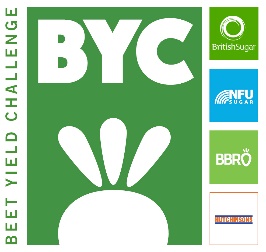 Please return to: byc@bbro.co.uk or toby.townsend@bbro.co.ukApplication formApplication formGrower nameContract numberBritish Sugar Contract ManagerFactoryContact detailsEmail addressContact tel. no.Farm business nameAddressCompetition fieldField name (if applicable)Field location (IACS number)Size of field (inclusive of headlands)Soil typePrevious croppingUse of organic manures, etc. (type, amount and application date)Straw use from previous crop (e.g. baled or chopped and incorporated)Was a cover crop used? If so, what type, and when was it drilled? How was the cover crop growth stopped (e.g. sprayed, flailed, grazed, etc.)?Cultivations prior to sugar beetWhen was it last planted with sugar beet?Variety/VarietiesDrilling dateType of drill